Bola som v rozprávke Janka Janoková, VII.B   Kráčala som si lesom s košíkom pre babičku  a zrazu na mňa niekto volá.                                „Janka, mám pre teba darček.“                         Otočím sa a tam stojí vlk. „A čože to máš v košíčku?“                                                         „Poviem ti to, keď správne vyriešiš úlohy.“  Premeň jednotky dĺžkyVypočítaj   „Nesiem potraviny pre babičku“, povedala som. Mám tu  koláčiky, ovocie aj zeleninu ... Vlk bol veľmi hladný a tak mi hovorí: „Nezjem ťa, ak sa so mnou podelíš.“Otvorila som košík a vlk mi ho celý vzal...      No po chvíli mu bolo ľúto , že mi vzal jedlo pre babičku... Ale bol veľmi hladný. Rozmýšľal, až nakoniec ho napadlo že ešte nemá vyriešenú úlohu pre líšku a že by som mu mohla pomôcť. Tak povedal, že ak to vyriešim správne všetko jedlo mi vráti.                                     Tak som sa do toho pustila.Vlk  mi všetko jedlo vrátil, a tak som prišla štastne za babičkou, dala jej košík s jedlom a celý príbeh o vlkovi jej vyrozprávala. Verte, či neverte, na budúce prinesiem jedlo nielen babičke, ale aj novému kamarátovi vlkovi. 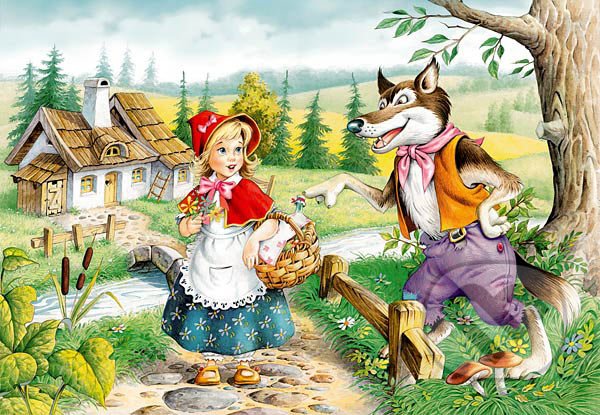     na cmna dmna mm50 mm = 1,1 m = 0,122 cm = 0,56 m = 12 cm = 0,2 m =  1,3 + 5,6 =                  600 : 15 =      1,5 . 6 =       8,2 - 4,2 =      209 – 3 . 8 =      20 + 2,2 : 2 =      Líška upiekla tortu a rozdelila ju           na 12 rovnakých častí. Aká časť torty zostala v chladničke, ak zajko zjedol  1/4 torty, macko 1/3 torty a jeleň zjedol 1/6 torty ? A   5/12              B   1/6                 C   1/4                D  1 /3